УКАЗГУБЕРНАТОРА КИРОВСКОЙ ОБЛАСТИО КОМИССИИ ПО ВОПРОСАМ ПОМИЛОВАНИЯНА ТЕРРИТОРИИ КИРОВСКОЙ ОБЛАСТИВ соответствии с Указом Президента Российской Федерации от 28.12.2001 N 1500 "О комиссиях по вопросам помилования на территориях субъектов Российской Федерации" постановляю:1. Утвердить состав Комиссии по вопросам помилования на территории Кировской области. Прилагается.2. Утвердить Положение о Комиссии по вопросам помилования на территории Кировской области. Прилагается.ГубернаторКировской областиВ.Н.СЕРГЕЕНКОВУтвержденУказомГубернатора областиот 21 февраля 2002 г. N 7СОСТАВКОМИССИИ ПО ВОПРОСАМ ПОМИЛОВАНИЯНА ТЕРРИТОРИИ КИРОВСКОЙ ОБЛАСТИУтвержденоУказомГубернатора областиот 21 февраля 2002 г. N 7ПОЛОЖЕНИЕО КОМИССИИ ПО ВОПРОСАМ ПОМИЛОВАНИЯНА ТЕРРИТОРИИ КИРОВСКОЙ ОБЛАСТИ1. Комиссия по вопросам помилования на территории Кировской области (далее - Комиссия) является постоянно действующим консультативным органом по предварительному рассмотрению ходатайств о помиловании осужденных, лиц, отбывших назначенное судами наказание и имеющих неснятую судимость, и подготовке для высшего должностного лица Кировской области - Губернатора области заключения о целесообразности применения акта помилования.(п. 1 в ред. Указа Губернатора Кировской области от 08.04.2002 N 12)2. Комиссия в своей деятельности руководствуется Конституцией Российской Федерации, федеральными конституционными законами, федеральными законами, указами и распоряжениями Президента Российской Федерации, Указом Президента Российской Федерации от 28.12.2001 N 1500 "О комиссиях по вопросам помилования на территориях субъектов Российской Федерации", Положением о Комиссии по вопросам помилования на территории Кировской области.3. Состав Комиссии и председатель Комиссии утверждаются Указом Губернатора области.4. Деятельностью Комиссии руководит председатель.Председатель Комиссии и члены Комиссии осуществляют свою деятельность на общественных началах.Минимальный состав Комиссии - 11 человек.5. Заседание Комиссии считается правомочным, если на нем присутствует не менее половины членов Комиссии.6. Периодичность заседаний Комиссии устанавливается в зависимости от поступления ходатайств о помиловании, но не позднее трех недель со дня получения ходатайства о помиловании, имея в виду, что не далее как через 30 дней оно должно быть подготовлено и представлено Губернатору области.Назначает заседание Комиссии и ведет председатель Комиссии, а в его отсутствие - один из членов Комиссии по поручению председателя Комиссии.Члены Комиссии не менее чем за неделю до ее заседания получают материалы, которые будут обсуждаться на заседании.7. Комиссия для решения стоящих перед ней задач вправе запрашивать и получать в установленном порядке от администрации учреждения или органа, исполняющего наказание, администрации следственного изолятора, органов государственной власти субъектов Российской Федерации и органов местного самоуправления дополнительные сведения и документы, необходимые для подготовки материалов о помиловании осужденного, а также привлекать в случае необходимости для дачи пояснений соответствующих специалистов.(п. 7 в ред. Указа Губернатора Кировской области от 11.05.2011 N 49)8. С согласия Комиссии на ее заседаниях при обсуждении ходатайств о помиловании до момента принятия по ним решения могут присутствовать представители государственных органов, общественных объединений и средств массовой информации.9. Решения Комиссии принимаются путем открытого голосования простым большинством голосов присутствующих на заседании членов Комиссии. При равенстве голосов членов Комиссии голос председателя Комиссии является решающим. Решения Комиссии оформляются протоколом, который подписывается председательствующим и всеми членами Комиссии, участвовавшими в заседании.Член Комиссии, имеющий особое мнение по рассматриваемому вопросу, вправе изложить его в письменном виде. Особое мнение члена Комиссии прилагается к протоколу.(п. 9 в ред. Указа Губернатора Кировской области от 23.08.2012 N 103)10. По результатам работы заседания Комиссии составляется заключение Комиссии о целесообразности применения акта помилования в отношении осужденного.Заключение основывается на протоколе заседания Комиссии и содержит рекомендации о помиловании либо отклонения в ходатайстве о помиловании конкретных лиц, с указанием сведений об осужденных и мотивов, которыми руководствовалась Комиссия при принятии соответствующего решения. Заключение со всеми материалами о помиловании направляется Губернатору области.11. В случае отклонения Президентом Российской Федерации ходатайства о помиловании, повторное рассмотрение обращения осужденного допускается не ранее, чем через год, за исключением случаев возникновения новых обстоятельств, имеющих существенное значение для применения акта помилования.12. Организационно-техническое, правовое, информационное, документационное и материально-техническое обеспечение деятельности Комиссии возлагается на соответствующие подразделения администрации Губернатора и Правительства Кировской области.(п. 12 в ред. Указа Губернатора Кировской области от 25.06.2020 N 94)13. Члену Комиссии на период осуществления его полномочий выдается удостоверение установленного образца в соответствии с приложениями N 1 и N 2.(п. 13 введен Указом Губернатора Кировской области от 25.06.2020 N 94)14. Расходы, связанные с изготовлением удостоверений, производятся за счет средств областного бюджета, выделенных администрации Губернатора и Правительства Кировской области.(п. 14 введен Указом Губернатора Кировской области от 25.06.2020 N 94)15. Удостоверение подлежит возврату при прекращении полномочий члена Комиссии.(п. 15 введен Указом Губернатора Кировской области от 25.06.2020 N 94)Приложение N 1к ПоложениюОПИСАНИЕУДОСТОВЕРЕНИЯ ЧЛЕНА КОМИССИИ ПО ВОПРОСАМ ПОМИЛОВАНИЯНА ТЕРРИТОРИИ КИРОВСКОЙ ОБЛАСТИ1. Удостоверение члена Комиссии по вопросам помилования на территории Кировской области (далее - удостоверение) имеет форму книжки в обложке (материал - кожа, дерматин, ледерин) бордового цвета размером 6,2 x 9,5 сантиметра.2. На лицевой стороне удостоверения имеется надпись, нанесенная в одну строку по центру: "УДОСТОВЕРЕНИЕ" (буквы, тисненные золотым цветом).3. На левой внутренней стороне удостоверения ближе к верхнему левому краю - изображение герба Кировской области в черном варианте, ближе к нижнему левому краю - место для размещения фотографии члена Комиссии по вопросам помилования на территории Кировской области (размер фотографии 3 x 4 сантиметра без уголка). Справа от герба Кировской области надпись: "КИРОВСКАЯ ОБЛАСТЬ". Под фотографией надпись: "Настоящее удостоверение подлежит возврату при оставлении должности"; справа от фотографии предусматривается место для ее заверения печатью, а также пропечатывается дата выдачи удостоверения. На правой внутренней стороне удостоверения в верхней части по центру размещается надпись: "УДОСТОВЕРЕНИЕ N"; под ней - фамилия, имя и отчество члена Комиссии по вопросам помилования на территории Кировской области; ниже - надпись по центру: "член Комиссии по вопросам помилования на территории Кировской области"; в нижней части - надпись: "Губернатор Кировской области" - с местом для воспроизведения его подписи, инициалов и фамилии.Приложение N 2к ПоложениюЭСКИЗудостоверения члена Комиссии по вопросам помилованияна территории Кировской области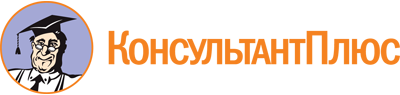 Указ Губернатора Кировской области от 21.02.2002 N 7
(ред. от 03.10.2023)
"О Комиссии по вопросам помилования на территории Кировской области"
(вместе с "Положением о Комиссии по вопросам помилования на территории Кировской области")Документ предоставлен КонсультантПлюс

www.consultant.ru

Дата сохранения: 03.11.2023
 21 февраля 2002 годаN 7Список изменяющих документов(в ред. Указов Губернатора Кировской областиот 08.04.2002 N 12, от 10.04.2006 N 20, от 16.01.2007 N 4,от 13.11.2007 N 91, от 22.05.2008 N 40, от 25.06.2009 N 45,от 09.12.2009 N 114, от 11.05.2011 N 49, от 28.06.2012 N 80,от 23.08.2012 N 103, от 25.06.2013 N 90, от 12.11.2015 N 264,от 16.05.2019 N 65, от 31.05.2019 N 76, от 25.07.2019 N 97,от 25.06.2020 N 94, от 29.07.2022 N 40, от 03.10.2023 N 147)Список изменяющих документов(в ред. Указов Губернатора Кировской областиот 10.04.2006 N 20, от 16.01.2007 N 4, от 13.11.2007 N 91,от 22.05.2008 N 40, от 25.06.2009 N 45, от 09.12.2009 N 114,от 28.06.2012 N 80, от 25.06.2013 N 90, от 12.11.2015 N 264,от 16.05.2019 N 65, от 31.05.2019 N 76, от 25.07.2019 N 97,от 25.06.2020 N 94, от 29.07.2022 N 40, от 03.10.2023 N 147)ТУЕВАОльга Ивановна-член Президиума Кировской областной общественной организации "Союз женщин", председатель КомиссииЧлены Комиссии:БАЛЫБЕРДИНАлександр Геннадьевич-ключарь Успенского кафедрального собора Трифонова монастыря города Кирова (по согласованию)БУСЫГИННиколай Георгиевич-член Консультативного Совета при Председателе Законодательного Собрания Кировской области (по согласованию)ГАРУСОВСергей Олегович-заместитель председателя Кировского областного суда в отставке (по согласованию)КРУКОВСКИЙВладимир Евгеньевич-заведующий кафедрой уголовного права, процесса и национальной безопасности юридического института федерального государственного бюджетного образовательного учреждения высшего образования "Вятский государственный университет" (по согласованию)ЛИЧУТИНАМарина Геннадьевна-начальник кафедры кадровой, воспитательной и психологической работы в уголовно-исполнительной системе Федерального казенного учреждения дополнительного профессионального образования "Кировский институт повышения квалификации работников Федеральной службы исполнения наказаний", подполковник внутренней службы (по согласованию)ПАНОВАлександр Георгиевич-Уполномоченный по правам человека в Кировской области (по согласованию)ПРОТОПОПОВАЕлена Сергеевна-вице-президент общественной организации "Ассоциация участников Президентской программы Кировской области" (по согласованию)СМИРНОВАКристина Владимировна-консультант управления по взаимодействию с правоохранительными органами и военнослужащими администрации Губернатора и Правительства Кировской областиСОЛОМЕННИКОВМихаил Геннадьевич-заместитель главного врача по организационно-методической работе Кировского областного государственного бюджетного учреждения здравоохранения "Кировская городская больница N 9", заслуженный врач Российской Федерации (по согласованию)СТАРИКОВВладимир Дмитриевич-вице-президент общественной организации "Федерация Хоккея с Мячом Кировской области", мастер спорта международного класса (по согласованию)ЯКИМОВАТатьяна Николаевна-помощник начальника Управления по соблюдению прав человека в уголовно-исполнительной системе Управления Федеральной службы исполнения наказаний России по Кировской области (по согласованию)Список изменяющих документов(в ред. Указов Губернатора Кировской областиот 08.04.2002 N 12, от 11.05.2011 N 49, от 23.08.2012 N 103,от 25.06.2020 N 94, от 29.07.2022 N 40)Список изменяющих документов(введено Указом Губернатора Кировской области от 25.06.2020 N 94)Список изменяющих документов(введено Указом Губернатора Кировской области от 25.06.2020 N 94;в ред. Указа Губернатора Кировской области от 29.07.2022 N 40)УДОСТОВЕРЕНИЕУДОСТОВЕРЕНИЕГерб Кировской областиГерб Кировской областиКИРОВСКАЯ ОБЛАСТЬУДОСТОВЕРЕНИЕ NУДОСТОВЕРЕНИЕ NФОТОФамилияИмя ОтчествоФамилияИмя ОтчествоФОТОчлен комиссии по вопросам помилования на территории Кировской областичлен комиссии по вопросам помилования на территории Кировской областиФОТОДата выдачичлен комиссии по вопросам помилования на территории Кировской областичлен комиссии по вопросам помилования на территории Кировской областиФОТОм.п.член комиссии по вопросам помилования на территории Кировской областичлен комиссии по вопросам помилования на территории Кировской областиНастоящее удостоверение подлежит возврату при оставлении должностиНастоящее удостоверение подлежит возврату при оставлении должностиНастоящее удостоверение подлежит возврату при оставлении должностиГубернаторКировской области